Проект ПРОГРАММЫVI ВСЕРОССИЙСКОЙ НАУЧНОЙ ОН-ЛАЙН КОНФЕРЕНЦИИС МЕЖДУНАРОДНЫМ УЧАСТИЕМ«РОССИЯ-ВОСТОК-ЗАПАД: АКТУАЛЬНЫЕ ВОПРОСЫ СОЦИОЛОГИИ, ПОЛИТОЛОГИИ И МЕЖДУНАРОДНЫХ ОТНОШЕНИЙ»16-17 февраля 2023 г., (заочно)г. Ижевск, Удмуртский государственный университет     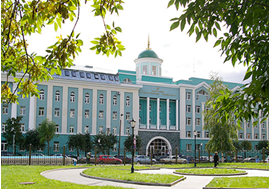 16 февраля 2023 г. – с 10:00 (UTC +4). ПЛЕНАРНЫЙ ДЕНЬ (в заочном формате с использованием платформы для видеоконференций)пленарные доклады приглашенных ключевых докладчиков 17 февраля 2023 г. – с 10:00 (UTC +4).СЕКЦИОННЫЙ ДЕНЬ (в заочном формате с использованием платформы для видеоконференций)секция Социологии,секция Политологии,секция Международных отношений.Принимаются статьи в электронном виде, оформленные в соответствии с требованиями журнала «Вестник Удмуртского университета. Социология, Политология. Международные отношения» https://journals.udsu.ru/sociology/, для опубликования в 1-3 номерах 2023 г. (DOI, РИНЦ). Допускается публикация материалов на русском или английском языке.Контактные адреса: natalia@ladyzhets.com, vladzolot@mail.ru. Требования к публикациям и информация для участников:1. Соответствие тематическим направлениям конференции.2. Наличие индекса УДК, аннотация (250 слов) и ключевые слова (до 10) для русскоязычных статей – на русском и английском языке, для англоязычных статей – на английском.3. Объем публикаций – 8-16 страниц, документ Word, шрифт Times New Roman, кегль 11, интервал – одинарный. Абзацный отступ – 1 см. Размер поля: снизу, слева, справа – 2 см; сверху – 2,5 см. УДК, инициалы и фамилия автора (11-й полужирный курсив), название статьи (11-й полужирный прописной кегль, межстрочный интервал – одинарный) – все через полтора интервала с новой строки без абзацного отступа – выравнивание слева. Ссылки на литературу в тексте – в квадратных скобках [5. С. 15], [7. P. 12-14]. Инициалы авторов в тексте – перед фамилией, в списке литературы – после фамилии). Список литературы на русском и англ. языках – не менее 10 источников. 4. Рубрицирование текста статьи: Аннотация. Ключевые слова 1. Введение. 2 Теоретические основания. 3. Метод. 4. Результаты. 5. Обсуждение. 6. Выводы. Список литературы (русс., англ.); Abstract. Keywords. 1. Introduction. 2. Theoretical background. 3. Method. 4. Results. 5. Discussion. 6. Conclusions. 7. References (англ.).5. Сведения об авторе: Фамилия, имя, отчество. Ученая степень. Место работы (полностью), должность, почтовый адрес организации. Личный адрес электронной почты. Для русскоязычных статей – на русском и английском, для англоязычных – на английском.6. Ограничение для авторов: статьи магистров принимаются только в соавторстве с научными руководителями.7. В отдельном файле Заявки на участие в одной из трех секций конференции (1. Социология. 
2. Политология, 3. Международные отношения) указать: ФИО (полностью), ученая степень, место работы (полностью), должность, название секции, форма участия (очная/заочная), название выступления, почтовый адрес, номер сотового телефон, адрес электронной почты. 8. Время выступления на пленарном заседании – 15 мин; на секциях – 10 мин. Видео-презентации приветствуются. 9. Срок подачи заявки – до 7 февраля, текста доклада – до 13 февраля 2023 г. по адресам natalia@ladyzhets.com, vladzolot@mail.ru.  Рассылка Программы пленарного заседания, секций, информации подключения и адреса трансляции – 14 февраля.  Рассылка электронных сертификатов участникам – 20 февраля.10. Без регистрационного взноса. Ждем участников на online конференции 16 и 17 февраля 2023 г. Конференция будет проведена в заочном формате, с размещением видеофайлов выступлений на YouTube и публикацией статей в электронной и бумажной версиях журнала «Вестник Удмуртского университета. Социология. Политология. Международные отношения», с индексацией DOI и РИНЦ для каждой публикации.Орг. комитет конференции._______________________Dear Colleagues,we are inviting you to participate in work of our VI ALL-RUSSIAN SCIENTIFIC ON-LINE CONFERENCE WITH INTERNATIONAL PARTICIPATION "RUSSIA-EAST-WEST: TOPICAL ISSUES OF SOCIOLOGY, POLITICAL SCIENCE AND INTERNATIONAL RELATIONS" as a key speaker (plenary session) which takes place on February 16-17, 2023., with using the Zoom video conferencing platform.Important Dates:Application Submission Due: 7 February 2023Text (report) Submission Due: 13 February 2023Conference Dates: 16-17 February 2023
Please, let us know about your plans asap!  See below.ANNOUNCEMENTOF VI ALL-RUSSIAN SCIENTIFIC ON-LINE CONFERENCE WITH INTERNATIONAL PARTICIPATION "RUSSIA-EAST-WEST: TOPICAL ISSUES OF SOCIOLOGY, POLITICAL SCIENCE AND INTERNATIONAL RELATIONS" February 16-17, 2023Izhevsk, Udmurt State UniversityFebruary 16, 2023.  At 10:00 am – PLENARY DAY (in on-line format using the Zoom video conferencing platform). UTC +4.Plenary reports of invited participants.February 17, 2023 – SECTIONAL DAY. Аt 10 am. UTC +4 (in on-line format using the Zoom video conferencing platform).• Section of SOCIOLOGY. • Section of POLITICAL SCIENCE,• Section of INTERNATIONAL RELATIONS.We currently accept articles in electronic format for publication in issue 1-3 of 2023. Articles shall be in accordance with the requirements of the journal “Bulletin of the Udmurt University. Sociology, Political Science. International Relations” https://journals.udsu.ru/sociology/ (DOI, RSCI).  We allow distance participation with an option of publishing in Russian or English. Contact e-mail: natalia@ladyzhets.com, vladzolot@mail.ru. Requirements for publications and information for participants:1. Articles shall be dedicated to the topics of the conference. 2. The Universal Decimal Classification (UDC), abstract (250 words) and keywords (up to 10) for Russian-language articles – in Russian and English, for English articles – in English only.3. The volume of publications is between 8 and 16 pages, Word document, font Times New Roman, size 11, interval – single. Indentation – . The size of page margins: bottom, left, right – ; top – . UDC, the author's initials and surname (11th bold italics), title of the article (11th bold capital size, single line spacing) – all in one and a half interval from a new line without indentation – left alignment. References to the literature in the text are placed in the square brackets: [5. С. 15; 7. P. 12-14]. The authors' initials in the text are before the surname, in the list of references – after the surname. References – at least 10 sources.4. Rubrics of the article: Abstract. Keywords 1. Introduction. 2. Theoretical background. 3. Method. 
4. Results. 5. Discussion. 6. Conclusions. 7. References.5. Information about the author: Surname, First name, Middle name. Academic degree. Place of work (in full), title, postal address of the organization. Personal e-mail address. For Russian-language articles – in Russian and English, for English articles – in English only.6. Restriction for authors: articles of master’s students are accepted only in co-authorship with academic advisors.7. In a separate file of the Application for participation in one of the two sections of the conference 
(1. Sociology, 2. Political Science and International Relations) there should be included: full name, academic degree, place of work (in full), title, conference section, student status (full-time/part-time), title of the presentation, home address, cell phone number, and e-mail address.8. Speech timeframe in the plenary session – 15 minutes, in sections – 10 min. Visual presentations are welcomed.9. Application and a report must be sent to: natalia@ladyzhets.com or vladzolot@mail.ru  before February 7, 2023. Distribution of the Program of the plenary session, sections, connection information and broadcast address – February 14. Distribution of electronic certificates to participants – February 20.10. Without registration fee. ALL-RUSSIAN SCIENTIFIC ON-LINE CONFERENCE WITH INTERNATIONAL PARTICIPATION "RUSSIA-EAST-WEST: TOPICAL ISSUES OF SOCIOLOGY, POLITICAL SCIENCE AND INTERNATIONAL RELATIONS" will take place on the annual basis. Application Submission Due: February 7 February, 2023.Text Submission Due: 13 February, 2023.Looking forward to your submissions.Sincerely,Natalia Ladyzhets,Vladimir Zolotykh, Deputy Chairpersons